Дата размещения 01.11.2018.Срок приема заключений по результатам независимой антикоррупционной экспертизы с 01.11.2018  по 11.11.2018г.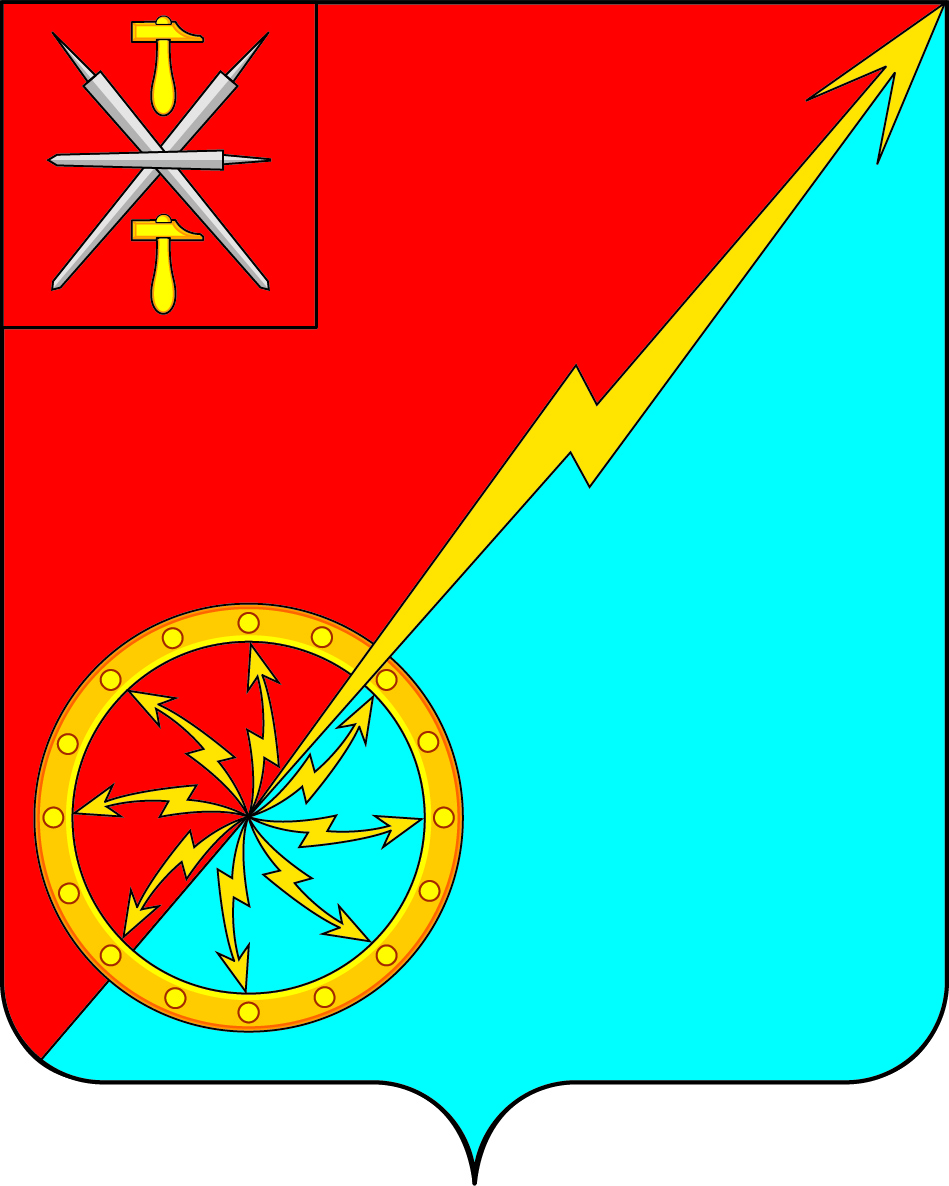 Собрание депутатов муниципального образования город Советск Щекинского районаIII созываПРОЕКТРЕШЕНИЕот  ________________  2018 года                                        № _________О внесении изменений в решение Собрания депутатов муниципального образования город Советск Щекинского района № 33-101 от 22.06.2016 г. «Об утверждении Порядка проведения антикоррупционной экспертизы муниципальных нормативных правовых актов Собрания депутатов муниципального образования город Советск Щекинского района и их проектов»В соответствии с Федеральным законом от 17.07.2009 № 172-ФЗ «Об антикоррупционной экспертизе нормативных правовых актов и проектов нормативных правовых актов», на основании Устава МО г. Советск Щекинского района, Собрание депутатов муниципального образования г. Советск Щекинского района, РЕШИЛО:1. Внести в решение Собрания депутатов муниципального образования город Советск Щекинского района № 33-101 от 22.06.2016 г. «Об утверждении Порядка проведения антикоррупционной экспертизы муниципальных нормативных правовых актов Собрания депутатов муниципального образования город Советск Щекинского района и их проектов» следующие изменения:1.1. Пункт 1.1. части 1 дополнить текстом следующего содержания:Основными принципами организации антикоррупционной экспертизы нормативных правовых актов (проектов нормативных правовых актов) являются:1) обязательность проведения антикоррупционной экспертизы проектов нормативных правовых актов;2) оценка нормативного правового акта (проекта нормативного правового акта) во взаимосвязи с другими нормативными правовыми актами; 3) обоснованность, объективность и проверяемость результатов антикоррупционной экспертизы нормативных правовых актов (проектов нормативных правовых актов);4) компетентность лиц, проводящих антикоррупционную экспертизу нормативных правовых актов (проектов нормативных правовых актов);5) сотрудничество федеральных органов исполнительной власти, иных государственных органов и организаций, органов государственной власти субъектов Российской Федерации, органов местного самоуправления, а также их должностных лиц с институтами гражданского общества при проведении антикоррупционной экспертизы нормативных правовых актов (проектов нормативных правовых актов).2. Настоящее решение обнародовать путем размещения на официальном сайте муниципального образования город Советск Щекинского района и на информационном стенде администрации муниципального образования город Советск Щекинского района  по адресу: Тульская область, Щекинский район, г. Советск, пл. Советов, д.1.3. Решение вступает в силу со дня его официального обнародования.Глава муниципального образованиягород Советск Щекинского района                                       В. А. Глазков